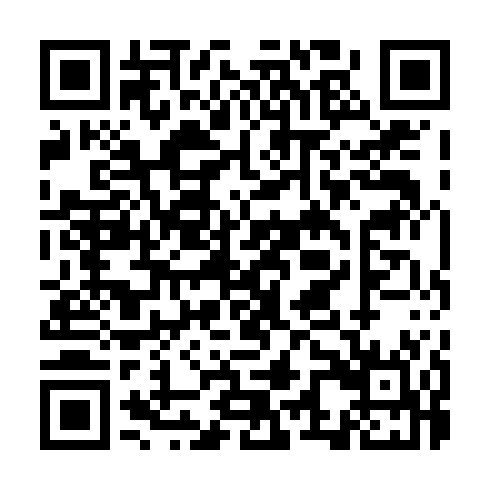 Ramadan times for Longevelle-sur-Doubs, FranceMon 11 Mar 2024 - Wed 10 Apr 2024High Latitude Method: Angle Based RulePrayer Calculation Method: Islamic Organisations Union of FranceAsar Calculation Method: ShafiPrayer times provided by https://www.salahtimes.comDateDayFajrSuhurSunriseDhuhrAsrIftarMaghribIsha11Mon5:485:486:5412:433:556:346:347:4012Tue5:465:466:5212:433:566:356:357:4113Wed5:445:446:5012:433:566:376:377:4314Thu5:425:426:4812:423:576:386:387:4415Fri5:395:396:4612:423:586:396:397:4616Sat5:375:376:4412:423:596:416:417:4717Sun5:355:356:4212:424:006:426:427:4918Mon5:335:336:4012:414:016:446:447:5019Tue5:315:316:3812:414:026:456:457:5220Wed5:295:296:3612:414:026:476:477:5321Thu5:275:276:3412:404:036:486:487:5522Fri5:255:256:3212:404:046:496:497:5623Sat5:235:236:3012:404:056:516:517:5824Sun5:215:216:2812:404:066:526:527:5925Mon5:185:186:2612:394:066:546:548:0126Tue5:165:166:2412:394:076:556:558:0327Wed5:145:146:2212:394:086:576:578:0428Thu5:125:126:2012:384:096:586:588:0629Fri5:105:106:1812:384:096:596:598:0730Sat5:085:086:1612:384:107:017:018:0931Sun6:056:057:141:375:118:028:029:101Mon6:036:037:121:375:128:048:049:122Tue6:016:017:101:375:128:058:059:143Wed5:595:597:081:375:138:068:069:154Thu5:575:577:061:365:148:088:089:175Fri5:555:557:041:365:148:098:099:186Sat5:525:527:021:365:158:118:119:207Sun5:505:507:001:355:168:128:129:228Mon5:485:486:581:355:168:138:139:239Tue5:465:466:561:355:178:158:159:2510Wed5:445:446:541:355:188:168:169:27